國立嘉義大學捐款單(抵免臺灣稅款適用)	填寫日期：	年	月	日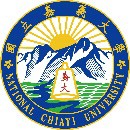 *填妥後請傳真或寄至本校校友中心捐款用途□捐助本校	獎助學金■ 其他指定用途：捐助本校 國立嘉義大學特殊教育學系清寒學生工讀獎助金 使用(擇一勾選)國立嘉義大學校友中心	電話：(05)271-7749 傳真：(05)271-7746 地址：60004嘉義市鹿寮里學府路300電子信箱：alumni@mail.ncyu.edu.tw   網址：https://www.ncyu.edu.tw/alumni捐款人基本資料捐款人基本資料捐款人基本資料捐款人基本資料捐款人基本資料捐款人基本資料姓名/機構名稱身分證字號(10碼)/統一編號(8碼)聯絡方式電話：(	)	傳真：(	)	行動電話：電話：(	)	傳真：(	)	行動電話：電話：(	)	傳真：(	)	行動電話：電話：(	)	傳真：(	)	行動電話：電話：(	)	傳真：(	)	行動電話：通訊地址□□□□□□□□□□□□□□□□□□□□□□□□□電子信箱服務單位職稱捐款人身分□校友，民國	年	系/所 畢業□教職員工 □企業團體 □社會人士 □學生家長 □其他： 	□校友，民國	年	系/所 畢業□教職員工 □企業團體 □社會人士 □學生家長 □其他： 	□校友，民國	年	系/所 畢業□教職員工 □企業團體 □社會人士 □學生家長 □其他： 	□校友，民國	年	系/所 畢業□教職員工 □企業團體 □社會人士 □學生家長 □其他： 	□校友，民國	年	系/所 畢業□教職員工 □企業團體 □社會人士 □學生家長 □其他： 	收據資料抬頭名稱：□同姓名/機構名稱 □其他抬頭名稱： 	寄送地址：□直接領取 □同通訊地址 □其他寄送地址： 	抬頭名稱：□同姓名/機構名稱 □其他抬頭名稱： 	寄送地址：□直接領取 □同通訊地址 □其他寄送地址： 	抬頭名稱：□同姓名/機構名稱 □其他抬頭名稱： 	寄送地址：□直接領取 □同通訊地址 □其他寄送地址： 	抬頭名稱：□同姓名/機構名稱 □其他抬頭名稱： 	寄送地址：□直接領取 □同通訊地址 □其他寄送地址： 	抬頭名稱：□同姓名/機構名稱 □其他抬頭名稱： 	寄送地址：□直接領取 □同通訊地址 □其他寄送地址： 	□捐助本校「嘉大國際交流基金」□捐助本校 KANO 棒球基金□捐助本校校友服務基金□捐助本校校務基金(不指定用途)□捐助維護蕭萬長文物館